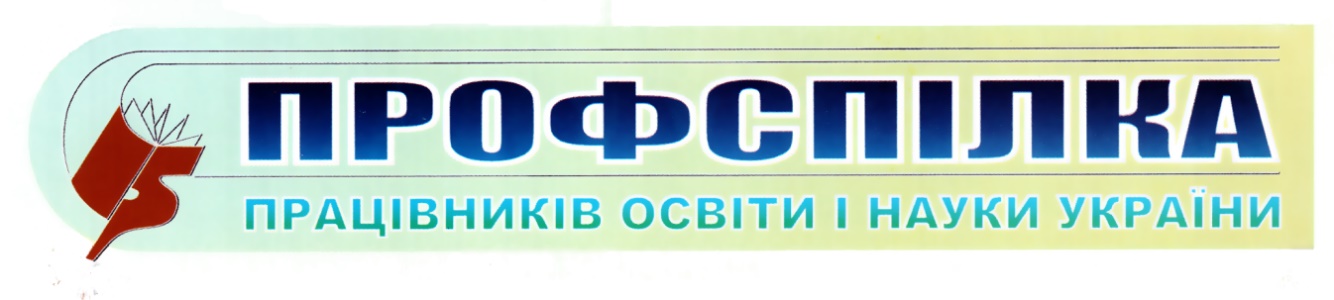 Одеська обласна організація№ 42Грудень 2020 р.Як оплатити вихователю дистанційну роботуЯк оплатити вихователю дистанційну роботу           Відповідно до підпункту 2 пункту 15 постанови КМУ від 22.07.2020 № 641 «Про встановлення карантину та запровадження посилених протиепідемічних заходів на території із значним поширенням гострої респіраторної хвороби COVID-19, спричиненої коронавірусом SARS-CoV-2» (в редакції від 21.09.2020, далі — Постанова № 641) на території регіону (адміністративно-територіальної одиниці), на якій установлено «червоний» рівень епідемічної небезпеки, додатково до протиепідемічних обмежень, передбачених для «зеленого», «жовтого» та «помаранчевого» рівня епідемічної небезпеки, забороняється відвідування закладів освіти здобувачами освіти. Тобто заборонено відвідувати заклади освіти лише здобувачам освіти, тобто вихованцям, учням, студентам, аспірантам.Дистанційна робота — правомірна      Пунктом 39 Постанови № 641 рекомендовано органам виконавчої влади, іншим державним органам, органам місцевого самоврядування, підприємствам, установам, організаціям незалежно від форми власності забезпечити на період дії карантину застосування за можливості гнучкого режиму робочого часу, який, зокрема, передбачає дистанційну роботу.       У листі МОН від 23.04.2020 № 1/9-219 «Щодо організації роботи закладів дошкільної освіти під час карантину» зазначається, що в межах робочого часу, визначеного графіком, працівники закладу мають виконувати свої професійні обов’язки, організовувати та проводити, за розпорядженням керівника, освітній процес, складати або коригувати плани професійного розвитку та самоосвіти, розробляти конспекти занять відповідно до освітньої програми тощо.        Також у листі зазначено, що в умовах карантину варто:- налагодити тісну взаємодію із батьками вихованців за допомогою онлайн-конференцій, спілкування в групах в соціальних мережах, мобільних додатках, за допомогою електронної пошти. Зокрема, розробити рекомендації та проводити консультації з батьками вихованців щодо організації освітньої діяльності вдома, розпорядку дня, харчування дитини тощо;- розглянути можливість проведення онлайн-занять з дітьми за допомогою дистанційних технологій в режимі реального часу або надсилати їх запис батькам вихованців чи розміщувати на вебсайті закладу освіти.         Отже, робота вихователів на умовах віддаленого доступу (дистанційної форми) під час оголошеного карантину є правомірною і підлягає оплаті згідно з чинним законодавством.Оплата — відповідно до чинного законодавства         Відповідно до пункту 68 Інструкції про порядок обчислення заробітної плати працівників освіти, затвердженої наказом Міносвіти від 15.04.1993 № 102 (далі — Інструкція № 102), місячна заробітна плата педагогічних працівників визначається шляхом множення ставки заробітної плати на їх фактичне навантаження на тиждень і ділення цього добутку на встановлену норму годин на тиждень. Встановлена при тарифікації заробітна плата виплачується щомісячно незалежно від кількості тижнів і робочих днів у різні місяці року.          Згідно з пунктом 73 Інструкції № 102 погодинна оплата для вихователів допускається лише при оплаті їх праці за проведені години заміщення тимчасово відсутніх у зв’язку із хворобою або з інших причин вихователів, яке тривало не більше двох місяців. Якщо заміщення тривало понад два місяці, то оплата праці вихователів провадиться з першого дня заміщення за всі години фактичного педагогічного навантаження в порядку, передбаченому пунктом 68 цієї Інструкції, тобто за тарифікацією.         Аналогічно здійснюється оплата праці вихователів, які замінюють тимчасово відсутніх вихователів у зв’язку з хворобою чи під час перебування у соціальній відпустці у зв’язку з вагітністю та пологами.       Якщо наперед відомо про заміну вихователя більше двох місяців, оплата праці того вихователя, якого призначено тимчасово виконувати обов’язки відсутнього у зв’язку з вагітністю та пологами вихователя, має провадитися за тарифікацією.       Заробіток, обчислений з погодинного розрахунку, можливий лише протягом перших двох місяців. Якщо ж робота на посаді вихователя виконується строком більше двох місяців, то заробітна плата має бути перерахована на умовах тарифікації відповідно до пункту 68 Інструкції № 102 з подальшою оплатою праці відповідно до цього пункту.Підпорядкувала завідувач відділу соціально-економічного захисту працівників Подгорець В.В.